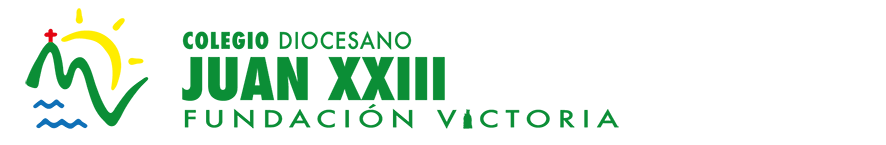          JUSTIFICACIÓN DE FALTAS DEL ALUMNADO D./Dª _______________________________________________, padre, madre  del alumno o alumna_____________________________________ del curso______  EXPONE que el motivo de la(s) falta(s) del/ los día(s )___________ fue el  siguiente:____________________________________________________________________ _____________________________________________________________________ Para que así conste a los efectos oportunos. En Estepona a _____de ___________________de_________Firmado: